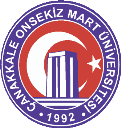 ÇANAKKALE ONSEKİZ MART ÜNİVERSİTESİ       GÜZEL SANATLAR FAKÜLTESİÇANAKKALE ONSEKİZ MART ÜNİVERSİTESİ       GÜZEL SANATLAR FAKÜLTESİ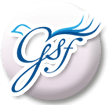 İŞ SÜRECİİŞ SÜRECİİŞ SÜRECİİŞ SÜRECİİŞ SÜRECİİŞ SÜRECİRevizyon Tarihi09.11.2017İŞ SÜRECİİŞ SÜRECİRevizyon No01Sorumlularİş AkışıFaaliyetDayanakEvrak Kayıt Görevlisi  Fakülte Sekreteri DekanPersonel ve yazı İşleri PersoneliÖğrenci İşleri PersoneliMali İşler PersoneliDestek Hizmet PersoneliGelen tüm evraklar Fakülte evrak kayıt görevlilerince veya Bölüm Başkanlığı sekreterince EBYS üzerinden Evrak Kayıt Yetkilisine gönderilirFakülte Sekreterince incelenen evrak konusuna göre Fakülte içinde ilgili birimlere havale için Dekan onayına gönderilir.Dekan Onayı tamamlanan evrak gereği için ilgili birim sorumlusuna EBYS ortamında Gider.Fakülte Dekanlığının tüm genel yazışmaları, evrak kayıt, dağıtım ve duyuru işlemleri ile Akademik ve İdari personelin atama, göreve başlama, izin, emeklilik, soruşturma  vb. tüm personel iş ve işlemleri yapılır. Fakülte kurullarından çıkan personel ile ilgili kararların yazışma işlemleri yürütülür.Fakülte öğrencilerinin özel yetenek sınavlarından itibaren kayıt ve devamında mezuniyetlerine kadar olan tüm iş ve işlemleri yürütülür. Fakülte Kurullarının hazırlanması ve yazışmaları ile dağıtım süreçleri yürütülür.Fakültenin taşınır işlemleri, maaş, yolluk ek ders gibi her türlü personel ödeme ve tahakkuk işlemleri, satın alma işlemleri hazırlanır.kalorifer hizmetleri, temizlik çöplerin toplanması, bakım onarım işlemleriÇANAKKALE ONSEKİZ MART ÜNİVERSİTESİ       GÜZEL SANATLAR FAKÜLTESİÇANAKKALE ONSEKİZ MART ÜNİVERSİTESİ       GÜZEL SANATLAR FAKÜLTESİİŞ SÜRECİİŞ SÜRECİDoküman NoİŞ SÜRECİİŞ SÜRECİİlk Yayın TarihiİŞ SÜRECİİŞ SÜRECİRevizyon Tarihi09.11.2017İŞ SÜRECİİŞ SÜRECİRevizyon No01Sorumlularİş AkışıFaaliyetDoküman/Kayıtİlgili PersonelParaflayanlar ve İmzalayanParaflayanlar ve İmzalayanEvrak Kayıt Sorumlusu                                                                             HAYIR                                                    EVETGörevli personel tarafından tüm yazışmalar düzenlenir.Yazışmanın doğru olup olmadığı kontrol edilir.Evrak postaya düşer.Kayıt numarası alan evrak sistem üzerinden/zimmetle ilgili birimlere teslim ya da postaya gönderilir.İ